Скица гласачке кутије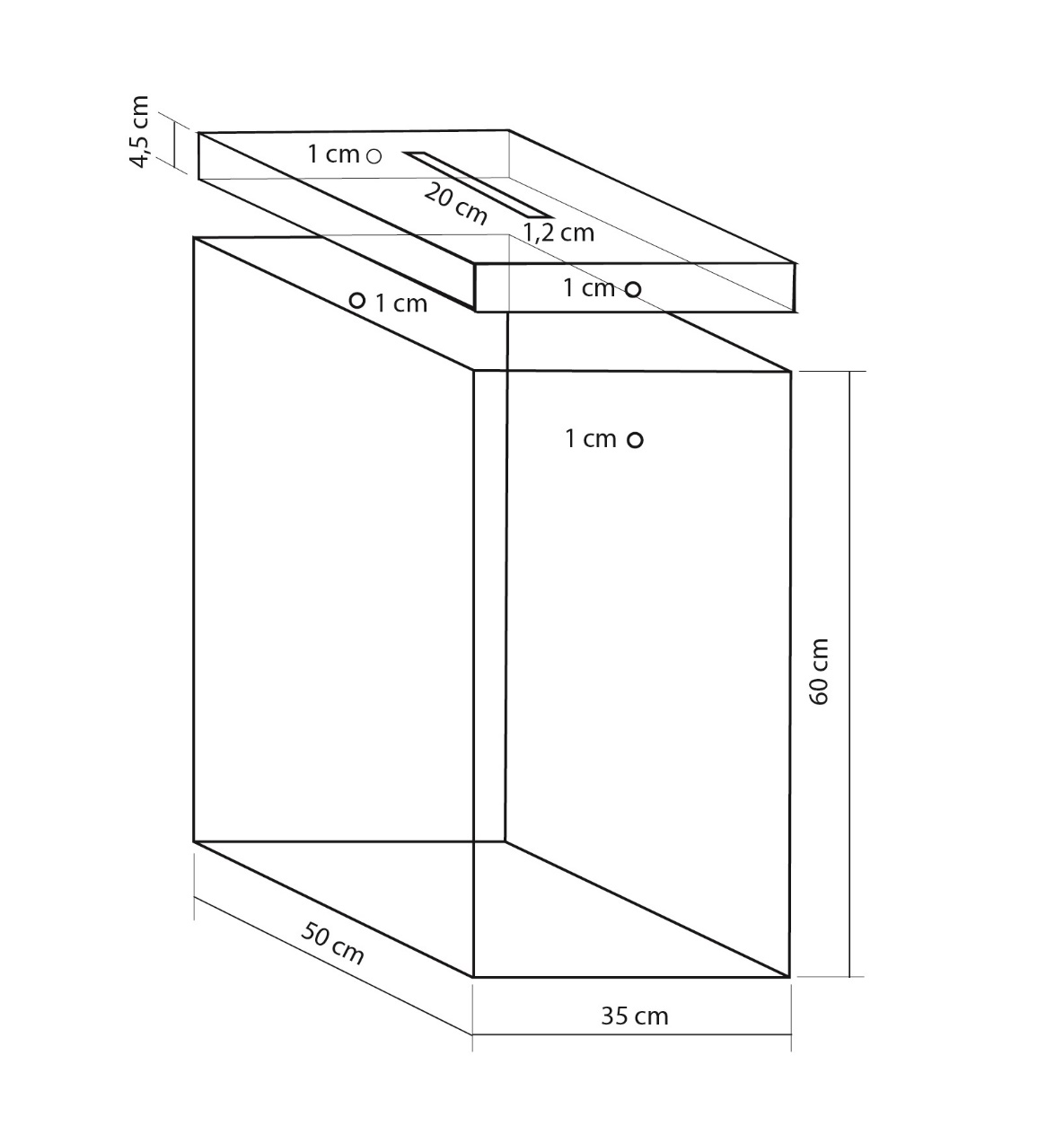 